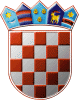 REPUBLIKA HRVATSKAOPĆINSKO IZBORNO POVJERENSTVOOPĆINE DVORKLASA: 013-03/13-01/03URBROJ: 2176/08-01-13/07DVOR, 3. svibnja 2013.	Na temelju članka 22. st.1. Zakona o lokalnim izborima ("Narodne Novine", broj 144/12),   Općinsko izborno povjerenstvo Općine DVOR, odlučujući o prijedlogu predlagatelja  MILAN TRIVANOVIĆ, RADOJKA BRKIĆ, LJUBAN STOJAKOVIĆ, utvrdilo je i prihvatilo PRAVOVALJANOM KANDIDACIJSKU LISTUZA IZBOR ČLANICA/ČLANOVA OPĆINSKOG VIJEĆA OPĆINE DVORNositelj liste: LJUBOMIR CARIĆ dipl.ing.poljop.Kandidatkinje/kandidati:LJUBOMIR CARIĆ, dipl.ing.poljop.; SRBIN; GRMUŠANI, GRMUŠANI 1/I; rođ. 27.09.1964; OIB: 42854805639; MSLOBODAN REPAK; SRBIN; PAUKOVAC, PAUKOVAC 20; rođ. 17.10.1971; OIB: 31933658523; MDRAGANA VINČIĆ BOROTA, dipl.ing.prehr.tehn.; SRPKINJA; DVOR, ULICA HRVATSKOG PROLJEĆA 41; rođ. 06.10.1980; OIB: 95536450785; ŽALEKSANDAR DRAGIŠIĆ; SRBIN; DVOR, ULICA ANTUNA I STJEPANA RADIĆA 19; rođ. 28.03.1986; OIB: 53877109575; MDRAGANA JOKA, univ.bacc.oecc.; NEPOZNATA; GRMUŠANI, GRMUŠANI 6; rođ. 30.08.1989; OIB: 59142231952; ŽMLADEN ŽUNIĆ, mag.strojarstva; SRBIN; DONJI JAVORANJ, DONJI JAVORANJ 48; rođ. 10.05.1968; OIB: 67279831631; MMILAN ŠTRBAC; SRBIN; MATIJEVIĆI, ULICA 5. KOLOVOZA 1995. 14; rođ. 01.05.1948; OIB: 79080387799; MMILICA MILIČEVIĆ, ing.sanitar.; SRPKINJA; TRGOVI, TRGOVI 58; rođ. 24.05.1984; OIB: 08164861240; ŽNIKOLA CARIĆ, dipl.iur.; SRBIN; DVOR, ULICA FRANA TUĆANA 2; rođ. 09.04.1936; OIB: 03145568121; MDRAGAN NIŠEVIĆ; NEPOZNATA; SOČANICA, SOČANICA 1; rođ. 01.02.1984; OIB: 90725678689; MŽELIMIR CVETKOVIĆ; SRBIN; RUJEVAC, RUJEVAC 73/G; rođ. 27.01.1993; OIB: 31388217139; MMARJANA DRAGIŠIĆ, dipl.ing.građ.; NEPOZNATA; DONJI JAVORANJ, DONJI JAVORANJ 31; rođ. 22.02.1978; OIB: 81140999303; ŽDRAGAN BOGOVIĆ; NEPOZNATA; RUJEVAC, RUJEVAC 25/A; rođ. 28.09.1946; OIB: 01449928807; MMIRA ĆALIĆ, dipl.ekonom.; SRPKINJA; DVOR, ULICA ZRINSKIH I FRANKOPANA 25; rođ. 19.01.1954; OIB: 58945684645; ŽNIKOLINA REPAK; SRPKINJA; PAUKOVAC, PAUKOVAC 20; rođ. 21.08.1970; OIB: 14413247348; ŽREPUBLIKA HRVATSKAOPĆINSKO IZBORNO POVJERENSTVOOPĆINE DVORKLASA: 013-03/13-01/03URBROJ: 2176/08-01-13/13DVOR, 3. svibnja 2013.	Na temelju članka 22. st.1. Zakona o lokalnim izborima ("Narodne Novine", broj 144/12),   Općinsko izborno povjerenstvo Općine DVOR, odlučujući o prijedlogu predlagatelja  MARIO MUDROVČIĆ, PAVAO RADIĆ, JOSIP GRABAREVIĆ, utvrdilo je i prihvatilo PRAVOVALJANOM KANDIDACIJSKU LISTUZA IZBOR ČLANICA/ČLANOVA OPĆINSKOG VIJEĆA OPĆINE DVORNositelj liste: IVICA DRNDELIĆKandidatkinje/kandidati:IVICA DRNDELIĆ; HRVAT; GOLUBOVAC DIVUŠKI, GOLUBOVAC DIVUŠKI 34; rođ. 23.09.1974; OIB: 73247117954; MDRAŽEN KNEŽEVIĆ; HRVAT; STRUGA BANSKA, STRUGA BANSKA 50; rođ. 26.11.1978; OIB: 24748826359; MIVAN MIKIČIĆ; HRVAT; DVOR, ULICA HRVATSKOG PROLJEĆA 8; rođ. 28.09.1991; OIB: 37143253957; MMATIJA BLAŽEVIĆ; HRVAT; STRUGA BANSKA, STRUGA BANSKA 27; rođ. 09.11.1980; OIB: 36981277877; MVLADIMIR SIGUR; HRVAT; STRUGA BANSKA, STRUGA BANSKA 52; rođ. 30.08.1982; OIB: 96932324325; MMARKO TOMIĆ; HRVAT; UNČANI, UNČANI 44; rođ. 03.09.1980; OIB: 87367058198; MSLAVKO TOMIĆ; HRVAT; UNČANI, UNČANI 44; rođ. 09.01.1979; OIB: 64560912529; MDENIS BEGIĆ; HRVAT; ZAMLAČA, ZAMLAČA 54/A; rođ. 28.06.1985; OIB: 25992984919; MBARBARA MUDROVČIĆ; HRVATICA; UNČANI, UNČANI 21; rođ. 30.04.1986; OIB: 05560455098; ŽANTO MATIĆ; HRVAT; DVOR, ULICA ANTE STARČEVIĆA 6; rođ. 10.05.1984; OIB: 45936511517; MIVANA GRABAREVIĆ; NEPOZNATA; GVOZDANSKO, GVOZDANSKO 31; rođ. 17.02.1985; OIB: 01173601777; ŽRUDOLF TIDLAČKA; HRVAT; DVOR, ULICA ANTE STARČEVIĆA 12; rođ. 26.03.1976; OIB: 90475589413; MJADRANKA TOMIĆ; HRVATICA; UNČANI, UNČANI 41; rođ. 02.01.1962; OIB: 69464905830; ŽHARIS JURANOVIĆ; HRVAT; KULJANI, KULJANI 30; rođ. 24.11.1986; OIB: 50055790164; MMIJAT BARIĆ; HRVAT; DVOR, ULICA ALOJZIJA STEPINCA 62; rođ. 20.01.1966; OIB: 34284588882; MREPUBLIKA HRVATSKAOPĆINSKO IZBORNO POVJERENSTVOOPĆINE DVORKLASA: 013-03/13-01/03URBROJ: 2176/08-01-13/11DVOR, 3. svibnja 2013.	Na temelju članka 22. st.1. Zakona o lokalnim izborima ("Narodne Novine", broj 144/12),   Općinsko izborno povjerenstvo Općine DVOR, odlučujući o prijedlogu predlagatelja  HRVATSKA DEMOKRATSKA ZAJEDNICA - HDZ, utvrdilo je i prihvatilo PRAVOVALJANOM KANDIDACIJSKU LISTUZA IZBOR ČLANICA/ČLANOVA OPĆINSKOG VIJEĆA OPĆINE DVORNositelj liste: STJEPAN BUIĆKandidatkinje/kandidati:STJEPAN BUIĆ; HRVAT; DIVUŠA, DIVUŠA 14; rođ. 22.10.1974; OIB: 17918989796; MPREDRAG BEGIĆ; HRVAT; ZAMLAČA, ZAMLAČA 56/A; rođ. 06.03.1970; OIB: 83231069317; MVESNA PAVLOVIĆ; HRVATICA; GOLUBOVAC DIVUŠKI, GOLUBOVAC DIVUŠKI 27; rođ. 30.11.1969; OIB: 75970693910; ŽDRAGO VRDOLJAK; HRVAT; DVOR, ULICA ALOJZIJA STEPINCA 14; rođ. 18.10.1966; OIB: 64531457241; MMARIJAN MUDROVČIĆ; HRVAT; UNČANI, UNČANI 60/A; rođ. 11.02.1964; OIB: 22713613539; MŽELJKA BLAŽEVIĆ; HRVATICA; STRUGA BANSKA, STRUGA BANSKA 24; rođ. 15.10.1968; OIB: 55509315672; ŽIVAN MARTIĆ; HRVAT; DVOR, HRVATSKOG PROLJEĆA I. ODVOJAK 6; rođ. 01.08.1961; OIB: 37564329732; MŽELJKO AUGUSTINOVIĆ; HRVAT; KULJANI, KULJANI 22; rođ. 21.01.1962; OIB: 24612313288; MMIRJANA ČABRAJA; HRVATICA; DVOR, ULICA KRALJA TOMISLAVA 32; rođ. 21.06.1964; OIB: 78092080877; ŽANTUN MLAĐENOVIĆ; HRVAT; GOLUBOVAC DIVUŠKI, GOLUBOVAC DIVUŠKI 12; rođ. 25.01.1952; OIB: 03460157858; MMILKA BLAŽEVIĆ; HRVATICA; STRUGA BANSKA, STRUGA BANSKA 27; rođ. 02.07.1956; OIB: 03103510990; ŽMARIO KLEPIĆ; HRVAT; DVOR, ULICA HRVATSKOG PROLJEĆA 1/A; rođ. 24.03.1970; OIB: 75563358758; MNIKOLA STANIĆ; HRVAT; KOZIBROD, KOZIBROD 51; rođ. 06.03.1967; OIB: 70391456772; MMILAN SLIJEPČEVIĆ; HRVAT; ZAMLAČA, ZAMLAČA 39; rođ. 28.02.1976; OIB: 63702942308; MFRANJO JURANOVIĆ; HRVAT; KOZIBROD, KOZIBROD 52; rođ. 14.08.1963; OIB: 83608123753; MREPUBLIKA HRVATSKAOPĆINSKO IZBORNO POVJERENSTVOOPĆINE DVORKLASA: 013-03/13-01/03URBROJ: 2176/08-01-13/09DVOR, 3. svibnja 2013.	Na temelju članka 22. st.1. Zakona o lokalnim izborima ("Narodne Novine", broj 144/12),   Općinsko izborno povjerenstvo Općine DVOR, odlučujući o prijedlogu predlagatelja  HRVATSKA NARODNA STRANKA - LIBERALNI DEMOKRATI - HNS, HRVATSKA SELJAČKA STRANKA - HSS, utvrdilo je i prihvatilo PRAVOVALJANOM KANDIDACIJSKU LISTUZA IZBOR ČLANICA/ČLANOVA OPĆINSKOG VIJEĆA OPĆINE DVORNositelj liste: BRANISLAV JOKA dipl.ing.Kandidatkinje/kandidati:BRANISLAV JOKA, dipl.ing.; SRBIN; DVOR, ULICA KRALJA TOMISLAVA 48; rođ. 07.04.1966; OIB: 94976350591; MZORAN TESLA, dipl.ing.; SRBIN; TRGOVI, TRGOVI 30; rođ. 24.10.1968; OIB: 05832949040; MĐURO ĐERMANOVIĆ; SRBIN; GORNJI JAVORANJ, GORNJI JAVORANJ 18; rođ. 15.07.1969; OIB: 09586608917; MDRAGAN MENIĆANIN; SRBIN; RUJEVAC, RUJEVAC 115; rođ. 07.11.1962; OIB: 26859235005; MVLADO RIBIĆ; SRBIN; DVOR, HRVATSKOG PROLJEĆA I. ODVOJAK 6; rođ. 14.04.1958; OIB: 48601130696; MLJUBAN ĐURIĆ; SRBIN; DONJI JAVORANJ, DONJI JAVORANJ 90; rođ. 15.09.1956; OIB: 27934613547; MMILAN ĆALIĆ, ing.; SRBIN; GORIČKA, GORIČKA 54; rođ. 15.06.1954; OIB: 41134558203; MMARIJANA BLAŽEVIĆ; HRVATICA; ZAMLAČA, ZAMLAČA 17/ 001; rođ. 25.03.1969; OIB: 28135129956; ŽDAVOR BAŠTEK, prof.; HRVAT; DVOR, HRVATSKOG PROLJEĆA I. ODVOJAK 5; rođ. 03.06.1965; OIB: 84247869137; MPETAR PUŠAC; SRBIN; KULJANI, KULJANI 49; rođ. 10.01.1957; OIB: 60729148742; MMARKO TEPŠIĆ, ing.; SRBIN; GORNJA STUPNICA, GORNJA STUPNICA 16/ 002; rođ. 30.04.1990; OIB: 55726496025; MSTEVO BIJELIĆ; SRBIN; VOLINJA, VOLINJA 1; rođ. 01.04.1937; OIB: 92025770917; MDRAGOMIR JOKA; SRBIN; TRGOVI, TRGOVI 33; rođ. 08.08.1963; OIB: 67204376795; MBOŽANA MILIĆ; SRPKINJA; VOLINJA, VOLINJA 29/G; rođ. 25.03.1974; OIB: 83058173588; ŽEVICA LUKIĆ; SRPKINJA; DONJI JAVORANJ, DONJI JAVORANJ 43; rođ. 30.08.1956; OIB: 29415878488; ŽREPUBLIKA HRVATSKAOPĆINSKO IZBORNO POVJERENSTVOOPĆINE DVORKLASA: 013-03/13-01/03URBROJ: 2176/08-01-13/08DVOR, 3. svibnja 2013.	Na temelju članka 22. st.1. Zakona o lokalnim izborima ("Narodne Novine", broj 144/12),   Općinsko izborno povjerenstvo Općine DVOR, odlučujući o prijedlogu predlagatelja  SAMOSTALNA DEMOKRATSKA SRPSKA STRANKA - SDSS, utvrdilo je i prihvatilo PRAVOVALJANOM KANDIDACIJSKU LISTUZA IZBOR ČLANICA/ČLANOVA OPĆINSKOG VIJEĆA OPĆINE DVORNositelj liste: NIKOLA ARBUTINAKandidatkinje/kandidati:NIKOLA ARBUTINA; SRBIN; GORIČKA, GORIČKA 34; rođ. 14.08.1971; OIB: 85637536040; MMIROSLAV KRSTINIĆ; SRBIN; PEDALJ, PEDALJ 44; rođ. 22.05.1980; OIB: 52892187495; MNIKOLA TRBULIN; SRBIN; GRMUŠANI, GRMUŠANI 1/A; rođ. 03.07.1961; OIB: 53768158963; MRADE KEPČIJA; SRBIN; KEPČIJE, KEPČIJE 37; rođ. 14.03.1964; OIB: 53096612040; MLJUBAN MILAKOVIĆ; SRBIN; LJUBINA, LJUBINA 11; rođ. 29.01.1962; OIB: 81723361780; MGORAN ŽIVKOVIĆ; SRBIN; DVOR, ULICA ANTE STARČEVIĆA 3; rođ. 03.07.1974; OIB: 88781893426; MBRANKA BRDARIĆ; SRPKINJA; DVOR, ULICA MILE BLAŽEVIĆ - ČAĐE 60; rođ. 14.03.1972; OIB: 03560027070; ŽPREDRAG PILIPOVIĆ; SRBIN; MATIJEVIĆI, ULICA MATICE HRVATSKE 28; rođ. 04.02.1969; OIB: 82587605783; MBOŽIDAR AKIK; SRBIN; ZRINSKA DRAGA, ZRINSKA DRAGA 38; rođ. 28.01.1978; OIB: 89627193722; MDRAGAN ŠAŠO; SRBIN; DVOR, ULICA ZRINSKIH I FRANKOPANA 6/A; rođ. 24.01.1977; OIB: 63348536458; MMILIĆ MILINKOVIĆ; SRBIN; DONJA STUPNICA, DONJA STUPNICA 18/A; rođ. 17.10.1948; OIB: 58072274314; MMILORAD CVIJETIĆ; SRBIN; DONJI ŽIROVAC, DONJI ŽIROVAC 46/E; rođ. 12.11.1954; OIB: 20812126552; MBOŽIDAR PRIBIČEVIĆ; SRBIN; GRABOVICA, GRABOVICA 20; rođ. 28.07.1977; OIB: 76651495442; MŽELJKO PRIBIČEVIĆ; SRBIN; GLAVIČANI, GLAVIČANI 26; rođ. 27.09.1961; OIB: 38767878307; MMILOŠ MRKOBRADA; SRBIN; DVOR, ULICA ZRINSKIH I FRANKOPANA 4; rođ. 01.09.1950; OIB: 17815804762; MREPUBLIKA HRVATSKAOPĆINSKO IZBORNO POVJERENSTVOOPĆINE DVORKLASA: 013-03/13-01/03URBROJ: 2176/08-01-13/12DVOR, 3. svibnja 2013.	Na temelju članka 22. st.1. Zakona o lokalnim izborima ("Narodne Novine", broj 144/12),   Općinsko izborno povjerenstvo Općine DVOR, odlučujući o prijedlogu predlagatelja  SOCIJALDEMOKRATSKA PARTIJA HRVATSKE - SDP, BANIJSKA DEMOKRATSKA STRANKA - BDS, utvrdilo je i prihvatilo PRAVOVALJANOM KANDIDACIJSKU LISTUZA IZBOR ČLANICA/ČLANOVA OPĆINSKOG VIJEĆA OPĆINE DVORNositelj liste: MARIJAN JANOŠEVIĆKandidatkinje/kandidati:MARIJAN JANOŠEVIĆ; SRBIN; DVOR, ULICA MILE BLAŽEVIĆ - ČAĐE 13; rođ. 08.06.1960; OIB: 30876512455; MDRAGAN KOMLJENOVIĆ; SRBIN; GOLUBOVAC DIVUŠKI, GOLUBOVAC DIVUŠKI 44; rođ. 22.08.1934; OIB: 31341685521; MPETAR CVETANOVIĆ; SRBIN; GORNJA ORAOVICA, GORNJA ORAOVICA 47; rođ. 21.06.1950; OIB: 24009851662; MMATIJA BARTOLOVIĆ; HRVAT; ZAMLAČA, ZAMLAČA 52; rođ. 18.02.1956; OIB: 00783231676; MŽELJKO SLAVULJ; SRBIN; DVOR, TRG BANA JOSIPA JELAČIĆA 20; rođ. 12.10.1967; OIB: 96330473426; MMILORAD PRERADOVIĆ; SRBIN; RUJEVAC, RUJEVAC 99; rođ. 12.07.1963; OIB: 53473581136; MBRANISLAV PAVLOVIĆ; SRBIN; DVOR, ULICA GRADA VUKOVARA 64; rođ. 15.01.1961; OIB: 51308143155; MMIRJANA ĆULIBRK; SRPKINJA; MATIJEVIĆI, ULICA 5. KOLOVOZA 1995. 89; rođ. 03.01.1974; OIB: 40168788272; ŽPETAR VICKOVIĆ; SRBIN; DVOR, ULICA GRADA VUKOVARA 32; rođ. 02.12.1955; OIB: 33590594863; MJANKO MILAKOVIĆ; SRBIN; GRMUŠANI, GRMUŠANI 13/B; rođ. 31.05.1939; OIB: 11700114059; MDRAŽEN BJELOBRK; HRVAT; DVOR, ULICA ZRINSKIH I FRANKOPANA 1/C; rođ. 19.03.1977; OIB: 41176028893; MBOŽIDAR GOLUBOVAC; NEPOZNATA; KULJANI, KULJANI 43/B; rođ. 08.01.1987; OIB: 58565415151; MSAŠA LIČINA; NEPOZNATA; DVOR, ULICA KRALJA TOMISLAVA 24; rođ. 26.04.1989; OIB: 61290892337; MDUŠAN BENAK; SRBIN; DVOR, HRVATSKOG PROLJEĆA I. ODVOJAK 8; rođ. 11.04.1957; OIB: 40525785221; MMARA DURMANIĆ; SRPKINJA; KEPČIJE, KEPČIJE 51; rođ. 19.09.1953; OIB: 32695378373; ŽREPUBLIKA HRVATSKAOPĆINSKO IZBORNO POVJERENSTVOOPĆINE DVORKLASA: 013-03/13-01/03URBROJ: 2176/08-01-13/10DVOR, 3. svibnja 2013.	Na temelju članka 22. st.1. Zakona o lokalnim izborima ("Narodne Novine", broj 144/12),   Općinsko izborno povjerenstvo Općine DVOR, odlučujući o prijedlogu predlagatelja  IVAN VUKADIN, LUKA STANIĆ, SLAĐANA STANIĆ, utvrdilo je i prihvatilo PRAVOVALJANOM KANDIDACIJSKU LISTUZA IZBOR ČLANICA/ČLANOVA OPĆINSKOG VIJEĆA OPĆINE DVORNositelj liste: IVAN VUKADINKandidatkinje/kandidati:IVAN VUKADIN; HRVAT; DVOR, ULICA HRVATSKOG PROLJEĆA 6; rođ. 03.01.1963; OIB: 06507506939; MDRAGICA ČAMBER-KUĆAN; HRVATICA; DVOR, ULICA ANTE STARČEVIĆA 2; rođ. 19.09.1945; OIB: 58320161746; ŽMIRA IDŽAKOVIĆ; HRVATICA; UNČANI, UNČANI 82; rođ. 07.03.1957; OIB: 30357875406; ŽŠTEFAN PEJANIĆ; HRVAT; KULJANI, KULJANI 11; rođ. 14.12.1971; OIB: 02971535353; MLUKA STANIĆ; HRVAT; DVOR, ULICA MILE BLAŽEVIĆ - ČAĐE 61; rođ. 11.04.1960; OIB: 81079427095; MMARIJETA JURANOVIĆ; HRVATICA; DIVUŠA, DIVUŠA 26; rođ. 14.03.1981; OIB: 87084505884; ŽMATO BJELOBRK; HRVAT; DVOR, ULICA GRADA VUKOVARA 30; rođ. 05.03.1973; OIB: 70523729486; MANTUN MLAĐENOVIĆ; HRVAT; GOLUBOVAC DIVUŠKI, GOLUBOVAC DIVUŠKI 19; rođ. 24.06.1979; OIB: 24963763466; MANGELA VUKADIN; HRVATICA; DVOR, HRVATSKOG PROLJEĆA I. ODVOJAK 6; rođ. 27.05.1968; OIB: 44354875002; ŽKATICA KNEŽEVIĆ; HRVATICA; STRUGA BANSKA, STRUGA BANSKA 5; rođ. 28.07.1953; OIB: 19756118690; ŽSTJEPAN JUKO; HRVAT; DVOR, TRG BANA JOSIPA JELAČIĆA 5; rođ. 30.04.1963; OIB: 02010881847; MMARIJAN AUGUSTINOVIĆ; HRVAT; KULJANI, KULJANI 10; rođ. 01.01.1977; OIB: 28412675392; MSLAĐANA STANIĆ; NEPOZNATA; DVOR, ULICA MILE BLAŽEVIĆ - ČAĐE 61; rođ. 17.08.1989; OIB: 34670669457; ŽLEONTINA MRŠIĆ; HRVATICA; GOLUBOVAC DIVUŠKI, GOLUBOVAC DIVUŠKI 58; rođ. 01.03.1952; OIB: 66299774859; ŽVILKO GOLUB; HRVAT; DVOR, ULICA GRADA VUKOVARA 50; rođ. 05.05.1964; OIB: 09902191639; MREPUBLIKA HRVATSKAOPĆINSKO IZBORNO POVJERENSTVOOPĆINE DVORKLASA: 013-03/13-01/03URBROJ: 2176/08-01-13/14DVOR, 3. svibnja 2013.	Na temelju članka 23. i čl. 24. Zakona o lokalnim izborima ("Narodne Novine", broj 144/12),   Općinsko izborno povjerenstvo Općine DVOR, sastavilo je ZBIRNU LISTU PRAVOVALJANIH KANDIDACIJSKIH LISTAZA IZBOR ČLANICA/ČLANOVA OPĆINSKOG VIJEĆA OPĆINE DVORKANDIDACIJSKA LISTA GRUPE BIRAČANositelj liste: LJUBOMIR CARIĆ dipl.ing.poljop.KANDIDACIJSKA LISTA GRUPE BIRAČANositelj liste: IVICA DRNDELIĆHRVATSKA DEMOKRATSKA ZAJEDNICA - HDZNositelj liste: STJEPAN BUIĆHRVATSKA NARODNA STRANKA - LIBERALNI DEMOKRATI - HNSHRVATSKA SELJAČKA STRANKA - HSSNositelj liste: BRANISLAV JOKA dipl.ing.SAMOSTALNA DEMOKRATSKA SRPSKA STRANKA - SDSSNositelj liste: NIKOLA ARBUTINASOCIJALDEMOKRATSKA PARTIJA HRVATSKE - SDPBANIJSKA DEMOKRATSKA STRANKA - BDSNositelj liste: MARIJAN JANOŠEVIĆKANDIDACIJSKA LISTA GRUPE BIRAČANositelj liste: IVAN VUKADINKANDIDACIJSKA LISTA GRUPE BIRAČAPREDSJEDNICAOPĆINSKOG IZBORNOG POVJERENSTVAOPĆINE DVORMIHAELA RASTOVACKANDIDACIJSKA LISTA GRUPE BIRAČAPREDSJEDNICAOPĆINSKOG IZBORNOG POVJERENSTVAOPĆINE DVORMIHAELA RASTOVACHRVATSKA DEMOKRATSKA ZAJEDNICA - HDZ PREDSJEDNICAOPĆINSKOG IZBORNOG POVJERENSTVAOPĆINE DVORMIHAELA RASTOVACHRVATSKA NARODNA STRANKA - LIBERALNI DEMOKRATI - HNSHRVATSKA SELJAČKA STRANKA - HSSPREDSJEDNICAOPĆINSKOG IZBORNOG POVJERENSTVAOPĆINE DVORMIHAELA RASTOVACSAMOSTALNA DEMOKRATSKA SRPSKA STRANKA - SDSSPREDSJEDNICAOPĆINSKOG IZBORNOG POVJERENSTVAOPĆINE DVORMIHAELA RASTOVACSOCIJALDEMOKRATSKA PARTIJA HRVATSKE - SDPBANIJSKA DEMOKRATSKA STRANKA - BDS  PREDSJEDNICAOPĆINSKOG IZBORNOG POVJERENSTVAOPĆINE DVORMIHAELA RASTOVACKANDIDACIJSKA LISTA GRUPE BIRAČAPREDSJEDNICAOPĆINSKOG IZBORNOG POVJERENSTVAOPĆINE DVORMIHAELA RASTOVACPREDSJEDNICAOPĆINSKOG IZBORNOG POVJERENSTVAOPĆINE DVORMIHAELA RASTOVAC